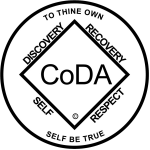 CoDA Service Conference 2020 Ad Hoc Committee Motion Structure 2Check one:    X  Motion (Committee/Board)  __ VEI (See VEI Guidelines on reverse side of this form)Committee Name:  Ad-Hoc CommitteeDate: 6/4/2020				Assigned Number: ____________		Revision #: 1				Revision Date: 6/25/2020Motion Name: Chart of current legal and organizational structure to be added to FSM Part 5.Motion/Issue: That the revised chart of the legal and operational structure of CoDA as shown here be placed in part 5 of the FSM.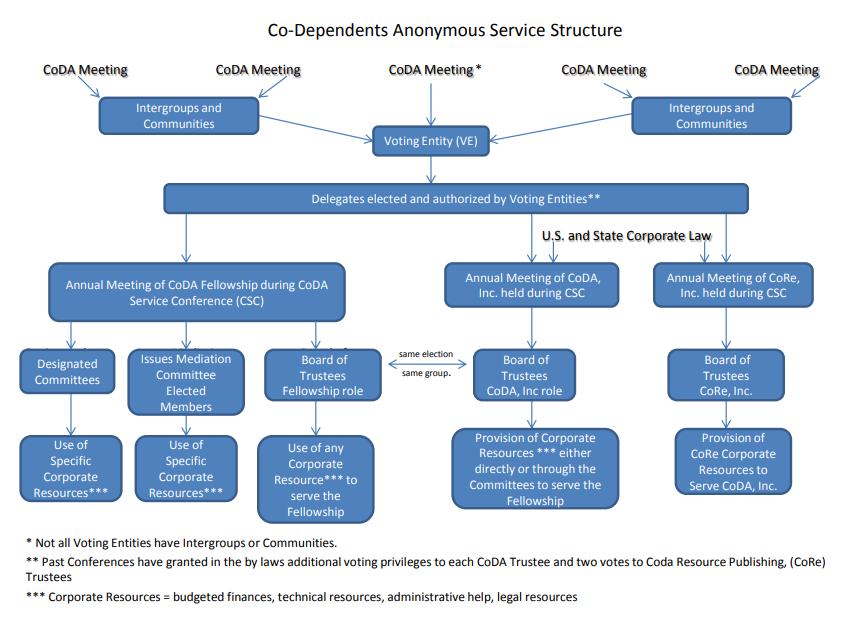 That the explanations surrounding the current chart in Part 1 of the FSM be retained in a separate page associated with this chart proposed for placement in Part 5 of the FSM. 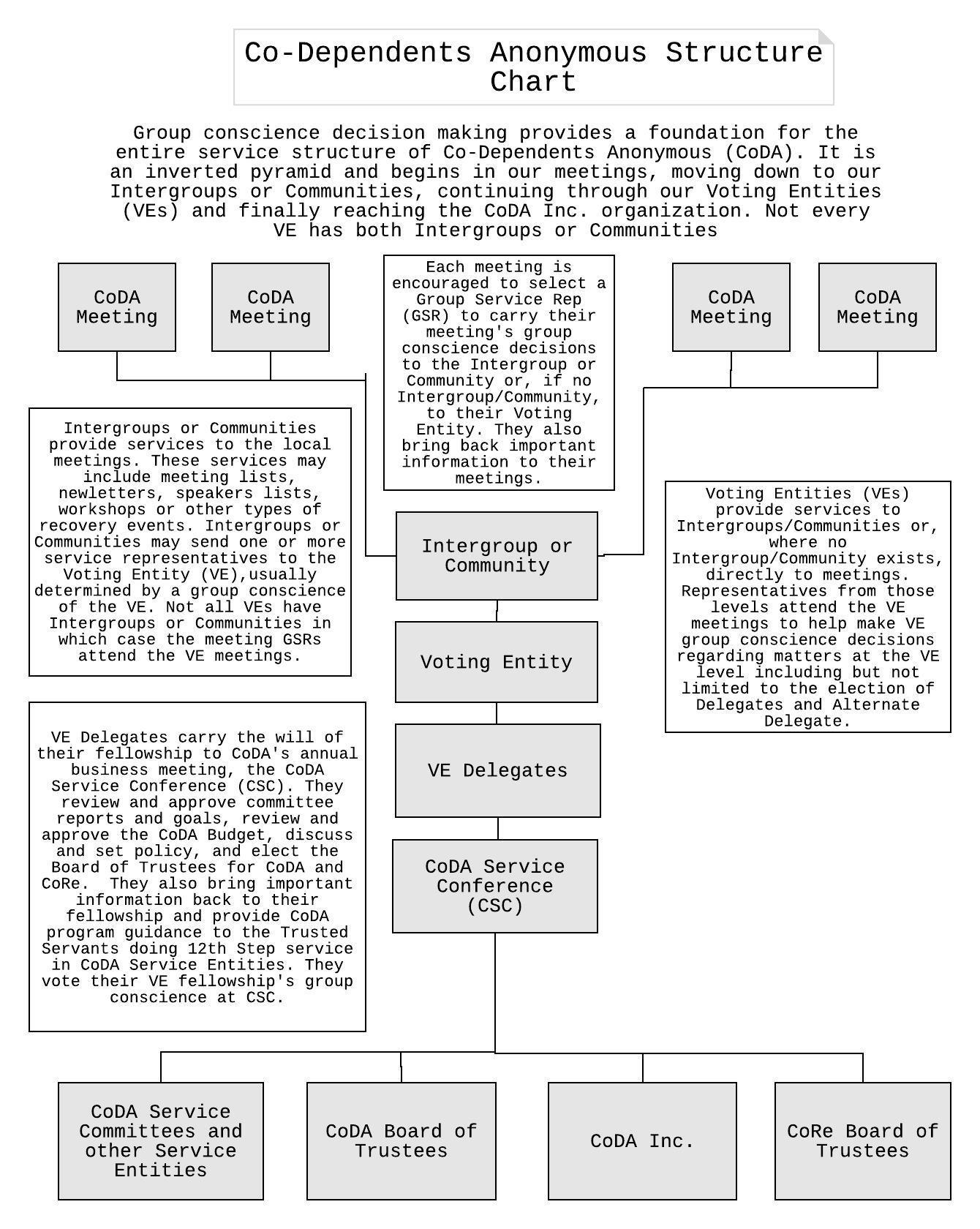 Intent, background, other pertinent information: This will provide more detail to trusted servants in World Service illustrating and clarifying the authorization process for their service work. Part 5 of the FSM, “World Level Service Details” is the place for this illustration. 
Remarks: Task ListsThe following lists of tasks of the Fellowship, including the Board of Trustees (Fellowship Role), and the Corporation (CoDA, Inc.) illustrate the chart more concretely. They were approved by the AHC in 2019 but were recognized as still needing work and so were withdrawn at CSC 2019. Despite work by an Ad-Hoc Committee work group in 2020 they are still recognized as needing further work before being presented to Conference. Members of the Ad-Hoc committee intend to continue that work on an appropriate committee in the coming year. To meet the spiritual purpose of our Fellowship as expressed through our CoDA Service Conference (CSC) group conscience process the following tasks belong to the Fellowship including the CoDA Board of Trustees (Fellowship Role): To meet the spiritual purpose of our Fellowship as expressed through our CoDA Service Conference (CSC) group conscience process the following tasks belong to the Fellowship: Maintain our Fellowship foundational principles Foster spiritual growth (12 Steps)Follow the spiritual principles (12 Traditions)Foster (encourage) service (12 Service Concepts)Mediate as needed within the FellowshipCarry the CoDA message of recoveryOutreachCommunicate with the public around the worldSupport new groupsDevelop and approve new literatureMaintain the content of the websiteTranslate CoDA materials Maintain communications within the FellowshipSupport Fellowship growth through face-to-face contact with other CoDA entities both in the US and InternationalMaintain an accurate and current meeting listMaintain communication among all levelsMaintain the content of the websiteAdministrative Run the CoDA Service Conference (CSC)Establish the agendaUpdate and maintain the content of the motions databaseDecide which tasks are best done by volunteer or paid members of the Fellowship and which need to be done by outside paid workers with special skills, experience and availabilityFellowship primacy over the CorporationPrimacy of the Fellowship over the Corporation means that the Fellowship establishes all policies for Co-Dependents Anonymous, Inc. Such policies include but are not limited to:The implementation of legal compliance requirementsThe selection criteria of Information TechnologyThe acquisition, protection, and distribution of Intellectual PropertyThe authorization of enforcement actions The determination of the services the Corporations shall provide to Fellowship entitiesThe development and approval of budgetTo support the CoDA Fellowship and its goals, the following tasks are assigned to the Corporation:Legal managementExecute and manage all contractsMaintain custody and safeguard Intellectual Property resources including enforcement against violations when necessaryMaintain custody and safeguard CoDA archivesMaintain 501c3 statusMaintain legal responsibility for web contentDetermine legal complianceCorporate Financial management File tax returnsInvest prudentlyReport at Annual Membership MeetingManage financial accountsFacilitate financial disbursement processPay billsAdvise the Fellowship regarding the proposed budgetTechnology Maintain technical/back end aspects of the website, the meeting database and other communication technologiesMaintain Cyber securityMaintain internet and phone connectivityAdministrative managementMaintain mailing addressHire and supervise professionals and other special workersMaintain and secure physical propertyHold an Annual Membership MeetingValidate Corporate Membership Any tasks not covered by these lists belong to the Fellowship unless and until such time that the CSC determines they belong to the Corporation. Any modifications to these lists shall be approved by CSC. This motion or VEI requires changes to: (please check any that apply)____  By Laws		 ____ FSM P1		____  	FSM P2____  	FSM P3		____  	FSM P4		X__   	FSM P5____  	Change of Responsibility   ____  	Other: Committee and Board action(Data Entry Use Only)Motion result: _______________________________________ 